МЕТОДИЧЕСКИЕ РЕКОМЕНДАЦИИпо выполнению выпускной квалификационной работыпо специальности 21.02.05 «Земельно-имущественные отношения»38.02.01 «Экономика и бухгалтерский учет»38.02.03 «Операционная деятельность в логистике»40.02.02 «Правоохранительная деятельность»44.02.01 «Дошкольное образование»54.01.20 «Графический дизайнер»Наро-Фоминск2019Рассмотрено и утверждено на заседании Методического совета, протокол 1 от «28» августа 2019 г. Коллектив авторов: к.э.н. Бабин А.В., к.п.н. Гусарова С.В., к.э.н. Вихляева И.В., к.т.н., доц. Пунин И.П., к.э.н. Шпека С.В., к.ю.н., доцент Шиян В.И. Рецензент: Тройникова О.А., Казакова И.Н.Методические рекомендации предназначены для студентов ЧОУ СПО «СБК», руководителей выпускных квалификационных работ.Содержание1. Общие положения1.1. Выпускная квалификационная работа (ВКР) – это итоговая аттестационная, самостоятельная учебно-исследовательская работа студента, выполненная им на выпускном курсе, оформленная с соблюдением необходимых требований и представленная по окончании обучения к защите перед Государственной экзаменационной комиссией.1.2. Выпускная квалификационная работа (далее ВКР) состоит из теоретической и практической частей. В теоретической части освещается тема ВКР на основе анализа источников и литературы. Практическая часть может быть представлена расчетами, анализом экспериментальных данных, анализом статистической информации, продуктом творческой деятельности и т.п.1.3. Выпускные квалификационные работы выполняются в виде дипломной работы или дипломного проекта. 1.4. Общее руководство и контроль выполнения выпускных квалификационных работ осуществляется заместителем директора по учебной работе, председателем цикловой комиссии по специальным дисциплинам, которые определяют тематику ВКР. Тематика выпускной квалификационной работы определяется содержанием одного или нескольких профессиональных модулей.Темы ВКР утверждает директор колледжа. Все руководители ВКР также назначаются приказом директора колледжа. Руководитель несет ответственность за качество представленной к защите работы.1.5. Работа подлежит обязательному рецензированию. К рецензированию привлекается преподавательский состав образовательной организации, специалисты других учреждений и предприятий.1.6. Решение о допуске работы к защите принимает заместитель директора по учебной работе.1.7. Защита выпускной квалификационной работы проводится с целью выявления готовности выпускника к профессиональной деятельности и самостоятельной работе, соответствия уровня и качества подготовки выпускников ФГОС среднего профессионального образования.2. Организация выполнения выпускной квалификационной работы2.1. Основные этапы выполнения работы:выбор темы, получение задания на выполнение работы;подбор и изучение литературы, а также, при необходимости, практических материалов;сбор материалов, составление плана работы;анализ собранного материала;написание работы;представление работы руководителю, получение отзыва и устранение указанных в нем замечаний;представление работы в учебную часть;рецензирование работы.2.2. Студент обязан регулярно посещать консультации руководителя, представлять ему материал, согласовывать содержание и ход выполнения работы, способы интерпретации и оформления полученных данных, устранять указанные руководителем недостатки.3.	Содержание и требования к структуре выпускной квалификационной работы3.1. Работа должна быть написана научным стилем, логически последовательно. Не следует употреблять как излишне пространных и сложно построенных предложений, так и чрезмерно кратких, лаконичных фраз, слабо между собой связанных, допускающих двойное толкование и т.п.ВКР не пишется от первого лица, исключаются формулировки типа «Я рассмотрел», «Целью моей работы», «Я считаю» и т.д. Работа должна быть написана с применением нейтральных формулировок типа «Можно сделать вывод», «Было проведено исследование».В выпускной квалификационной работе должно быть соблюдено единство стиля изложения, обеспечена орфографическая, синтаксическая и стилистическая грамотность в соответствии с нормами современного русского языка.В работе должны использоваться понятия и термины, необходимые для более точного и квалифицированного выражения основных положений исследования.При написании текста не допускается применять:обороты разговорной речи, произвольные словообразования, профессионализмы (например, «платежка» — вместо «платежное поручение»);различные научные термины, близкие по смыслу, для обозначения одного и того же понятия;иностранные слова и термины при наличии равнозначных слов и терминов в русском языке;сокращения обозначений;дословное переписывание учебников, статей из Интернета и других источников.3.2.	Лист «Содержание». Содержание выпускной квалификационной работы включает в себя следующие обязательные пункты (Приложение 1): ВведениеНаименование первой главыНаименование первого пункта первой главыИ т.д.Наименование второй главыНаименование первого пункта второй главыИ т.д.ЗаключениеСписок использованной литературыПриложенияОсновную часть ВКР составляют только 2 главы: теоретическая и практическая, разделенные на пункты. Общее количество пунктов как в теоретической, так и в практической частях должно быть не менее трех и не более пяти. Каждая глава, пункт должен включать законченную идею и информацию. Глава и тема ВКР не могут называться одинаково. Глава или пункт не могут иметь название, состоящее из одного слова.3.3.	Во введении указываются актуальность и значимость темы, степень ее разработанности в литературе, в т.ч. определяются существующие в науке и практике подходы к проблеме, сформулированной в теме ВКР, формулируются цель и задачи работы, характеризуются используемые автором практические материалы и структура работы. Объем введения должен быть небольшим – 1,5–2 страницы. Введение к ВКР в обязательном порядке содержит следующие элементы:Определение темы работы. Необходимо привести несколько (2–3) фраз из учебной литературы, характеризующих основные понятия темы. Актуальность работы. Следует обозначить существующее положение, почему актуальна именно затронутая в теме проблема. Обоснование может начинаться с фразы: «Актуальность данной темы обусловлена тем, что …».Цель работы. Цель показывает направление раскрытия темы работы. Например: «Цель выпускной квалификационной работы – …» или «Целью данной работы является изучение (описание, определение, установление, исследование, разработка, раскрытие, освещение, выявление, анализ, обобщение) …Задачи выпускной квалификационной работы. Задачи – это способы достижения цели. В соответствии с основной целью следует выделить 3–4 целевые задачи, которые необходимо решить для достижения главной цели исследования. Каждая из задач формулируется в соответствии с главами работы. Пример формулирования задач: «Для достижения цели, поставленной в выпускной квалификационной работе, были определены следующие задачи:Выявить …Провести… Разработать… Объект и предмет ВКР. Объект – это процесс или явление, избранные для изучения. Предмет более узок и конкретен. Он находится в границах объекта и отражает какую-либо сторону (аспект, свойства, признаки, отношения) объекта, подлежащую изучению. Например: «Объектом исследования является хозяйственная деятельность предприятия. Предмет исследования – влияние результатов экономического анализа на принятие эффективных, обоснованных решений».Информационная база для написания ВКР (источники информации). Перечисляются источники, которые использовались для написания работы. Например: «Теоретической основой выпускной квалификационной работы послужили исследования  … Практическая часть работы выполнялась на основании документов … (перечисляются конкретные документы)»или:«При написании выпускной квалификационной работы использовалась литература по … Для выполнения анализа в практической части были использованы материалы …».Структура работы. В данном элементе указывается, из скольких глав состоит работа, дается и приводится краткое содержание глав. В теоретическом разделе основной части ВКР излагаются теоретические аспекты темы на основе анализа литературы, рассматриваются дискуссионные вопросы. Содержание теоретической главы должно строго соответствовать теме ВКР.Если позволяет тема ВКР, то в пункте 1.1 дается характеристика нормативных документов, регламентирующих изучаемый вопрос. В пунктах 1.2–1.5 рассматриваются различные теоретические аспекты темы.В практическом разделе основной части описываются проведенные студентом наблюдения и эксперименты, исследования и их методика, дается анализ полученных результатов, выводы.3.5. Объем заключения должен составлять 1–2 стр. В первой части заключения необходимо отразить основные выводы, к которым пришел студент при изучении теоретических аспектов данной темы (на основании учебной и научной литературы). Данные выводы должны отражать актуальность данной темы и ее практическую значимость.Во второй части заключения необходимо отразить краткую формулировку результатов, к которым пришел студент при выполнении практической части (выводы по каждой поставленной во введении задаче).Выводы и рекомендации заключения должны быть ответом на цель и задачи, поставленные во введении к ВКР.3.6. После заключения помещают список использованной литературы, являющийся важной частью квалификационной работы и отражающий самостоятельность, и творческий подход студента. В списке использованной литературы должно быть не менее 25 источников литературы. Список должен включать:официальные и нормативные документы, которые размещают в начале списка (Федеральные законы, Указы Президента, постановления, положения, приказы и т.д.);  журнальные статьи (рекомендуется использовать статьи специальных журналов, в том числе их Интернет-версий). Допускается также использование газетных статей;Сведения о нормативных документах и статьях из периодических изданий приводят с обязательным указанием источника опубликования.цитируемые в данной работе, просмотренные произведения, архивный материал, имеющий отношение к теме. Список оформляется в алфавитном порядке фамилий авторов;В список не включают те источники, на которые нет ссылок в основном тексте работы и которые фактически не использованы.в конце списка приводят описания источников на иностранных языках и интернет-ресурсов. Библиографическое описание на книгу или любой другой документ составляется по определенным правилам. Пример оформления списка литературы дан в Приложении 2.3.6.1. В ходе изучения материала студенту следует обращать особое внимание на научные взгляды ученых и практиков по изучаемой проблеме, а также сопоставлению их мнений по наиболее важным вопросам избранной темы. В этой связи по ходу работы студенту следует делать ссылки на используемые источники путем указания № источника в его списке литературы в квадратных скобках [    ], либо как указано в Приложении 3.3.7. Вспомогательные или дополнительные материалы помещают в приложении.В Приложение выносятся материалы, которые необходимы для раскрытия темы, проведения анализа, облегчения восприятия основной части работы, не перегружая ее. Это могут быть таблицы, схемы, графики, тексты тестов, на которые автор ссылается в тексте работы, указывая номер приложения в круглых скобках. Пример указывается в Приложении 4.3.8. Выпускная квалификационная работа должна быть представлена руководителю работы в окончательном варианте (с приложенной рецензией) за неделю до защиты ВКР.3.8.1.Завершенная и подписанная студентом работа вместе с отзывом руководителя в установленный срок сдается в учебную часть.Основные требования к оформлению выпускной квалификационной работыВыпускная квалификационная работа выполняется аккуратно в печатном виде с использованием компьютера. Выполнение выпускной квалификационной работы допускается только в печатном виде.4.1. Объем ВКР должен составлять не менее 40 и не более 60 страниц текста без списка литературы и приложений.4.2. Поля: левое – , правое – 10-, верхнее и нижнее – .4.3. Шрифт: Times New Roman, 14 пт.4.4. Текст выровнен по ширине, абзацный отступ 1,25 - . Междустрочный интервал – полуторный.4.5. Введение, главы основной части, заключение и список использованной литературы начинаются с новой страницы.4.6. Нумерация страниц – сквозная. Первая страница – титульный лист (не нумеруется), вторая – содержание (не нумеруется). Номер страницы – арабской цифрой по правому краю верхнего поля (или нижнего). Используется шрифт Times New Roman, 12 пт. 4.7. Заголовки оформляют посередине страницы. Точка в конце заголовка не ставится. Заголовок первого уровня (введение, глава, заключение, список литературы) должен быть напечатан прописными буквами полужирным шрифтом. Междустрочный интервал – одинарный.Заголовок второго уровня (пункта) – строчными буквами (первая прописная), полужирным шрифтом, междустрочный интервал – одинарный.Заголовки должны быть пронумерованы арабскими цифрами с точками.4.8. Все таблицы и рисунки должны иметь нумерационный и тематический заголовки. В таблице заголовки оформляются над ней, а в рисунках – под ним. В таблице междустрочный интервал – одинарный, перед и после 3 пт. Заголовки в таблице должны быть отцентрированы по горизонтали и вертикали. Цифровые данные должны располагаться на уровне последней строки наименования горизонтального ряда. Пример оформления таблицы и представлен в Приложении 4.4.9. Формулы должны быть расположены посередине строки и пронумерованы арабскими цифрами в скобках по правому краю листа. В случае необходимости буквенные обозначения в формуле должны быть расшифрованы.Пример: Текущая стоимость С потока ежегодных выгод В через время Т может быть рассчитана по формуле			где			(1)r – процентная ставка.РЕЦЕНЗИРОВАНИЕ ВЫПУСКНОЙ КВАЛИФИКАЦИОННОЙ РАБОТЫПо завершении студентом выпускной квалификационной работы руководитель подписывает ее и вместе с заданием и своим письменным отзывом (Приложение 6) передает в учебную часть. С учебной части работа передается рецензенту.ВКР в обязательном порядке подлежит рецензированию. Рецензентами могут быть специалисты из числа работников предприятий, организаций, преподавателей образовательных учреждений, хорошо владеющих вопросами, связанными с тематикой выпускных квалификационных работ.В рецензии дается оценка того, насколько студенту-выпускнику удалось разрешить поставленные задачи, и на основании этого выразить свое мнение о его подготовленности к практической деятельности. В рецензии отражается соответствие заданию на работу, устанавливается соответствие работы современному уровню развития, степень использования опыта и данных передовых предприятий и организаций отрасли и новейших достижений, материалов отечественной и иностранной информационной базы, в том числе литературной. Отдельно оценивается оригинальность решений, качество и тщательность выполнения работы. Обязательно отмечаются выявленные грубые ошибки в работе, если таковые имеются. В рецензии могут указываться спорные и недостаточно обоснованные вопросы, по которым возможны и другие решения. Эти вопросы обсуждаются на заседании ГАК при защите выпускной работы и способствуют выявлению уровня знаний и способностей дипломника.Рецензия должна содержать ответы на следующие вопросы:актуальность работы;соответствие содержания работы заданию;логичность и последовательность изложения материала;полнота раскрытия темы, достижение цели и решения поставленных задач;достоверность фактического материала, обоснованность выводов, практическая значимость рекомендаций, практическое освоение, внедрение результатов;конкретные замечания по содержанию, выводам, оформлению работы (с указанием страниц);констатация подготовленности автора, как выпускника;оценка работы по четырех балльной системе (неудовлетворительно, удовлетворительно, хорошо, отлично).Рецензия подписывается рецензентом с указанием фамилии, имени, отчества, места работы и занимаемой должности, даты составления рецензии. Подпись заверяется печатью. Работа с рецензией передается в учебную часть.Все документы заполняются черными чернилами.Рецензия зачитывается на защите.ПОДГОТОВКА К ЗАЩИТЕ И ЗАЩИТА ВЫПУСКНОЙ КВАЛИФИКАЦИОННОЙ РАБОТЫПодготовка к защите выпускной квалификационной работы представляет собой важную ответственную работу. Важно не только написать высококачественную работу, но и умение квалифицированно ее защитить. Высокая оценка руководителя и рецензента может быть снижена из-за плохой защиты. Защита выпускных квалификационных работ проводится на открытом заседании государственной  экзаменационной комиссии.На защиту выпускной квалификационной работы отводится до 45 минут. Процедура защиты устанавливается председателем государственной экзаменационной комиссии по согласованию с членами комиссии и, как правило, включает доклад студента (Приложение 5) (не более 10 - 15 минут), чтение отзыва и рецензии, вопросы членов комиссии, ответы студента. Может быть предусмотрено выступление руководителя выпускной квалификационной работы, а также рецензента, если он присутствует на заседании государственной экзаменационной комиссии.При определении окончательной оценки по защите выпускной квалификационной работы учитываются:- доклад выпускника по каждому разделу выпускной работы;- ответы на вопросы;- оценка рецензента;- отзыв руководителя.Заседания государственной экзаменационной комиссии протоколируются. В протоколе записываются: итоговая оценка выпускной квалификационной работы, присуждение квалификации и особые мнения членов комиссии. Протоколы заседаний государственной экзаменационной комиссии подписываются председателем, заместителем председателя, ответственным секретарем и членами комиссии.Студенты, выполнившие выпускную квалификационную работу, но получившие при защите оценку  "неудовлетворительно", имеют право на повторную защиту. В этом случае государственная экзаменационной комиссия может признать целесообразным повторную защиту студентом той же выпускной квалификационной работы либо вынести решение о закреплении за ним нового задания на выпускную квалификационную работу и определить срок повторной защиты, но не ранее чем через год.Студенту, получившему оценку "неудовлетворительно" при защите выпускной квалификационной работы, выдается  академическая справка установленного образца. Академическая справка обменивается на диплом в соответствии с решением государственной экзаменационной комиссии после успешной защиты студентом выпускной квалификационной работы.«Отлично» выставляется за квалификационную работу, которая носит исследовательский характер, имеет грамотно изложенную теоретическую главу, глубокий анализ, критический разбор практической деятельности, логичное, последовательное изложение материала с соответствующими выводами и обоснованными предложениями. Она имеет положительные отзывы научного руководителя и рецензента. При ее защите студент-выпускник показывает глубокое знание вопросов темы, свободно оперирует данными исследования, вносит обоснованные предложения, а во время доклада использует наглядные пособия (таблицы, схемы, графики и т.п.) или раздаточный материал, легко отвечает на поставленные вопросы. «Хорошо» выставляется за квалификационную работу, которая носит исследовательский характер, имеет грамотно изложенную теоретическую главу, в ней представлены достаточно подробный анализ и критический разбор практической деятельности, последовательное изложение материала с соответствующими выводами, однако с не вполне обоснованными предложениями. Она имеет положительный отзыв научного руководителя и рецензента. При ее защите студент-выпускник показывает знание вопросов темы, оперирует данными исследования, вносит предложения по теме исследования, во время доклада использует наглядные пособия (таблицы, схемы, графики и т.п.) или раздаточный материал, без особых затруднений отвечает на поставленные вопросы. «Удовлетворительно» выставляется за квалификационную работу, которая носит исследовательский характер, имеет теоретическую главу, базируется на практическом материале, но имеет поверхностный анализ и недостаточно критический разбор, в ней просматривается непоследовательность изложения материала, представлены необоснованные предложения. В отзывах рецензентов имеются замечания по содержанию работы и методике анализа. При ее защите студент-выпускник проявляет неуверенность, показывает слабое знание вопросов темы, не всегда дает исчерпывающие аргументированные ответы на заданные вопросы. «Неудовлетворительно» выставляется за квалификационную работу, которая не носит исследовательского характера, не имеет анализа, не отвечает требованиям, изложенным в методических указаниях. В работе нет выводов либо они носят декларативный характер. В отзывах руководителя и рецензента имеются критические замечания. При защите квалификационной работы студент-выпускник затрудняется отвечать на поставленные вопросы по ее теме, не знает теории вопроса, при ответе допускает существенные ошибки. К защите не подготовлены наглядные пособия и раздаточный материал.Приложение 1.СодержаниеПриложение 2.Список использованной литературыНормативно-правовые актыГражданский кодекс Российской Федерации (часть вторая) от 26.01.1996 № 14-ФЗ (принят ГД ФС РФ 22.12.1995) (ред. от 14.06.2012) // Справочно-правовая система «Консультант плюс» Электрон.дан. — М., 2014;Федеральный закон от 14.11.2002 N 161-ФЗ (ред. от 30.12.2012) «О государственных и муниципальных унитарных предприятиях» (с изм. и доп.) // Справочно-правовая система «Консультант плюс» Электрон.дан. — М., 2014;Федеральный закон от 6 декабря . № 402-ФЗ “О бухгалтерском учёте” (вступил в силу с 1 января .)// Справочно-правовая система «Консультант плюс» Электрон.дан. — М.,  2014;Федеральный закон от 21.11.1996 N 129-ФЗ (ред. от 28.11.2010) «О бухгалтерском учете» (принят ГД ФС РФ 23.02.1996) (с изм. и доп.);Федеральный закон от 04.05.2011 N 99-ФЗ «О лицензировании отдельных видов деятельности» // Справочно-правовая система «Консультант плюс» Электрон.дан. — М.,  2014;Федеральный закон от 08.08.2001 N 129-ФЗ (ред. от 01.04.2012) «О государственной регистрации юридических лиц и индивидуальных предпринимателей» (с изм. и доп.) // Справочно-правовая система «Консультант плюс» Электрон.дан. — М.,  2014;Постановление правительства РФ от 08.07.1997 N 835 «О первичных учетных документах» // Справочно-правовая система «Консультант плюс» Электрон.дан. — М.,  2013Постановление Госкомстата РФ от 24.03.1999 N 20 «Об утверждении порядка применения унифицированных форм учетной документации» // Справочно-правовая система «Консультант плюс» Электрон.дан. — М.,  2014;Приказ Минфина РФ от 09.06.2001 N 44н (ред. от 25.10.2010) «Об утверждении положения по бухгалтерскому учету «Учет материально-производственных запасов»ПБУ 5/01» (Зарегистрировано в Минюсте РФ 19.07.2001 N 2806) // Справочно-правовая система «Консультант плюс» Электрон.дан. — М.,  2014;Приказ Минфина РФ от 28.12.2001 N 119н (ред. от 24.12.2010) «Об утверждении методических указаний по бухгалтерскому учету материально-производственных запасов» (Зарегистрировано в Минюсте РФ 13.02.2002 N 3245) // Справочно-правовая система «Консультант плюс» Электрон.дан. — М.,  2014;Учебная литература «Альбом унифицированных форм первичной документации по учету продукции, товарно-материальных ценностей в местах хранения» (формы утверждены Постановлением Госкомстата РФ от 09.08.1999 N 66) // Справочно-правовая система «Консультант плюс» Электрон.дан. — М.,  2014; Аникин Б.А. Коммерческая логистика: учебник/ Б.А. Аникин, А.П. Тяпухин. - М.: Проспект, 2006. - 427с.;Вергиев Н. «Склад как бедный родственник? 9 принципов складского хозяйства». // Современный склад. – 2007. - №2; Волгин В.В. Склад: логистика, управление, анализ/ В.В. Волгин – 10-е изд., перераб. и доп. – М.: Издательско-торговая корпорация «Дашков и К», 2009. – 736с.Гаджинский А.М. Современный склад. Организация, технологии, управление и логистика. Учебно-практическое пособие. – М.: ТК Велби, Издательство Проспект, 2005. - 176 с.Гаджинский А.М. Логистика. Учебник для вузов - 7-е изд., перераб. и доп. – М.: Издательско-торговая корпорация «Дашков и К», 2005. - 396 с.Интернет ресурсыСправочно-правовая система «Консультант плюс» / [Электронный ресурс]. – Электрон. дан. – М., 2013. – Режим доступа:  http://www.consultant.ru (дата обращения 01.03.2019 г.)Электронная библиотечная система «КнигаФонд» / [Электронный ресурс]. – Электрон. дан. – М., 2013. – Режим доступа: http://www.knigafund.ru (дата обращения 01.03.2019 г.)Как оформлять, к примеру:Многотомные издания- Издание в целом:Гегель Г.В. Ф. Эстетика; В 4 т. – М.: Искусство, 1969–1971. – 4 т.- Отдельный томГегель Г.В.Ф. Эстетика; В 4 т. – М.: Искусство. – Т. 2. – 1969. – 326 с.Однотомные издания - Книги одного автора:Антонов В.И. Символ как культурологическая категория //РАУ. – М.: Луч, 1999. – 39 с.- Книги двух авторов:Васильев Г.И., Галанов С.С. Новый механизм расчетов и кредитования внешнеэкономического комплекса. – М.: Финансы и статистика, 1998. – 237 с.Дмитриева Н.К., Моисеева А.П. Философ свободного духа: Николай Бердяев: Жизнь и творчество. – М.: Высш. шк., 1998. – 271 с.  - Книги трех авторов:Лазарев Л.В. и др. Иностранные граждане: (правовое положение) /Лазарев Л.В., Марышева Н.И., Пантелеева И.В. – М.: Российское право, 1992. – 315 с.- Книги под общей редакцией:Приватизация: чему учит мировой опыт /Под общ. ред. Б.М. Болотина. – М.: Международные отношения, 1993. – 280 с. Статьи из журналовКоршиков Т. Информационная целина российских корпораций //Диалог. - 2002. – №5; 6. – С. 46-49Григорьева О.И. Амортизационный фонд как источник обновления основного капитала //Вестник Сам. Ун-та Сер. Философия, социология, история, экономика, литературоведение, языкознание. – 2001. – Вып. 3. – С. 70–76Статьи из газет Соколовская Г. Конкуренция или сотрудничество? //Экономика и жизнь. – 2000. – Февр. (№ 5). – С. 7Козлов Ю. Преимущества падающих эпох: Филос. Размышления //Россия. – 2000. – 27 янв. – 2 фев. (№ 5). – С. 9Официальные документыГражданский кодекс Российской Федерации (часть первая) от 30.11.1994 № 51-ФЗ (ред. от 30.12.2012) (с изм. и доп., вступающими в силу с 02.01.2013) // Справочно-правовая система «Консультант плюс» Электр. дан. – М., 2018 (дата обращения 01.03.2019 г.).Гражданский кодекс Российской Федерации (часть вторая) от 26.01.1996 № 14-ФЗ (ред. от 14.06.2012) // Справочно-правовая система «Консультант плюс» Электрон. дан. – М., 2018 (дата обращения 01.03.2019 г.).Приложение 3.Библиографическая ссылкаБиблиографические ссылки в выпускной квалификационной работе (проекте) можно классифицировать по нескольким признакам.Если в качестве базового параметра использовать принцип расположения, то ссылки бывают:внутритекстовыми – их размещают по ходу повествования;подстрочными – такие варианты выносят в самый низ страницы, отделяя от основного текста чертой;затекстовыми – это перечень библиографических ссылок, размещаемый в конце научного труда или после каждой рассмотренной главы.Подстрочные ссылки:Выпускная квалификационная работа создаётся на основании разных источников информации. Чтобы их правильно оформить, применяются ссылки и сноски. Некоторые студенты путают эти понятия, что приводит к неправильному оформлению работы и получению сниженного балла. Разница в том, что сноски нужно указывать внизу страницы, отделяя их от основного текста чертой. Ссылки играют иную роль, они приводятся в конце предложения, высказывания и дают читателю понимание о библиографической природе процитированного текста.Ссылку применяют в том случае, когда необходимо указать авторство в высказывании и дать научному руководителю конкретные сведения, откуда были заимствованы данные. Если этого не сделать, то автора работы могут обвинить в плагиате.Применение текстовых редакторов при подготовке ВКР существенно упрощает задачу автора, поскольку среди опций MS Word есть готовые решения для автоматического проставления подстрочных ссылок. Достаточно выбрать нужную вкладку на панели инструментов, задать необходимый формат и стиль отображения ссылки, и программа автоматически выделит место под ссылочный текст внизу страницы. Единым остается сам формат указания источника, обязательно должны присутствовать:инициалы и фамилия автора (либо нескольких авторов);наименование издательства;год выпуска монографии;название труда (без кавычек);страница, на которой содержится оригинальное высказывание.Отход от этих требований может трактоваться, как допущение ошибки при подготовке работыПример:Солганик Г.Я. Стилистика текста: Учеб. пособие. – 2-е изд. – М.: Флинта: Наука, 2015. – С.15)Правила обозначения внутритекстовых ссылок:Приведение текста в том виде, в котором оно представлено в первоисточнике, называется прямым цитированием. Такие обороты речи заключаются в кавычки, после которых обязательно следуют квадратные скобки в таком формате […]. Внутри вместо многоточия нужно указать:позицию источника в перечне использованной литературы;номер страницы, где содержится оригинальный текст.Пример: «...» [9, с.24].Правила для затекстовых ссылокЗатекстовые ссылки показывают в конце работы пронумерованные источники цитат со ссылкой на список нужной литературы. В тексте такие сноски делают в виде числа на верхней линии шрифта или отсылки в квадратных скобках.Пример:Организация молекулярной структуры, принимали участие ученые как Г. Б. Ильисов [55, с. 154], Г. Б. Всевалин [66, с. 673].Оформление цифровых ссылок в WordПрименение текстовых редакторов, таких как MS Word, существенно упростило подготовку выпускных квалификационных работ и проектов. Если ранее проставлять цифровые ссылки приходилось вручную, что вызывало много ошибок, то теперь в этом нет необходимости. Используя опцию «Перекрестная ссылка», программа автоматически проставляет гиперссылки и меняет позиции в списке использованной литературы.Регламент оформления электронных ссылок (на сайты)С развитием сети интернет в очень многих научных работах приводятся высказывания, взятые с различных электронных ресурсов – сайтов. Такие ссылки оформляют классическим образом:в библиографическом списке указывают автора, название работы (статьи) и адрес сайта;внутритекстовую ссылку оформляют так же в квадратных скобках после высказывания, но приводят только позицию источника в списке использованной литературы (без номера страницы).Приложение 4.Примеры оформления заголовка таблиц и рисунков:Схема 1. - Типы каналов товародвиженияТаблица 2. - Структура товарооборота ООО «ДИЛОНГ»Таблица 3. - Основные конкуренты ООО «Балтпродукт», их сильные и слабые стороныПродолжение приложения 4.Рисунок 3. - Структура товарооборота по видам продукции за 2014 годПриложение 5.Примерная структура доклада для защиты выпускной квалификационной работы1) Кто докладывает.2) Тема выпускной квалификационной работы.3) Цель и задачи ВКР.4) Актуальность изучаемой темы и ее обоснование.5) Характеристика объема ВКР, структура. (число страниц машинописного текста через 2 интервала, введение, число глав, заключение).6) Краткое содержание каждой главы.7) Методы исследования (изучение научной литературы, изучение законодательного и другого нормативного материала, анализ правоприменительной практики).8) Заключение. Обоснование выводов и предложений.Доклад излагается свободно, четко, не читая текст.В обсуждении выпускной работы может принять участие каждый присутствующий на защите.Ответы на вопросы, их полнота и глубина влияют на оценку ВКР. Они должны быть содержательными и лаконичными.Приложение 6.Пример титульного листа выпускной квалификационной работыЦикловая комиссия специальных дисциплинДопускается к защите: председатель цикловой комиссии к.э.н., доцент Асеева М.А._____________________(подпись)ВЫПУСКНАЯ  КВАЛИФИКАЦИОННАЯ  РАБОТАТЕМА: Методы оценки закупочной деятельности и влияние на эффективность логистики на предприятии                          по специальности        38.02.03                     Операционная деятельность в логистике                                      (код спец.)                                    (наименование специальности)Исполнитель: студент 3 курса, № НК-12-16, Щербакова Дарья Александровна ___________________                                       (подпись)Научный руководитель:к.э.н., Шпека Сергей Владимирович___________________             (подпись)Наро-Фоминск2018 г.Приложение 7.Пример задания на выпускную квалификационную работуУтверждаюПредседатель цикловой комиссииСпециальных дисциплин ______________«_____» _____________________ 201___г.ЗАДАНИЕна выпускную квалификационную работустуденту_________________________________________________________________________________________________________________________________1.Тема  выпускной квалификационной работы________________________________________________________________________________________________________________________________________Утверждена приказом директора колледжаот «_____ »____________________201__г.         №____________________2.Цель выпускной квалификационной работы____________________________________________________________________________________________________________________________________________________________________________________________________________________________________________________________________________________________________________________________________________________3. Основные вопросы и документы, подлежащие разработке при выполнении выпускной квалификационной работы.________________________________________________________________________________________________________________________________________________________________________________________________________________________________________________________________________________________________________________________________________________________________________________________________________________________________________________________________________________________________________________________________________________________________________________________________________________________________________________________________________________________________________________________________________________________________________________________________________________________________________________4.Основная литература и нормативно – правовые акты____________________________________________________________________________________________________________________________________________________________________________________________________________________________________________________________________________________________________________________________________________________________________________________________________________________________________________________________________________________________________________________________________________________________________________________________________________________________________5. Рекомендации руководителя____________________________________________________________________________________________________________________________________________________________________________________________________________________________________________________________________________________________________________________________________________________________________________________________________________________________________________________________________________________________6. Сроки выполнения выпускной квалификационной работыДата выдачи задания___________________________________________________Дата защиты  _________________________________________________________Руководитель ________________________________________________________                               ( должность, ученая степень  и звание) «_____ »____________________201__г.         Задание  получил                                           (подпись, фамилия студента) «_____ »____________________201__г.         Приложение 8.Пример отзыва на выпускную квалификационную работуОТЗЫВруководителя на выпускную квалификационную работуСтудента (ки)________________курса(фамилия, имя, отчество)Руководитель____________________________________________________________________                                                             (должность, фамилия, инициалы.)Практическая значимость:______________________________________________________________________________________________________________________________________Подпись_________________________________________Приложение 9.Пример рецензии на выпускную квалификационную работуРЕЦЕНЗИЯНа выпускную квалификационную работу студента:___________________________________________В   рецензии должны быть отражены:актуальность работы:соответствие содержания материала теме выпускной работы:самостоятельность выполнения работы, умение обобщать информацию,  приведенную в других проектах:творческий подход к изложению материалаязык и стиль изложения материала:грамотность изложения и качество оформления выпускной работы: вопросы, особо выделяющие выпускную квалификационную работу:практическая значимость:анализ недостатков работы:вывод, оценка проекта, заключение о возможности присвоения слушателю специальности.Рецензент _____________________________________________________                                                   (Ф.И.О. ученая степень, звание)«___» ___________201_года.                        Подпись:_______________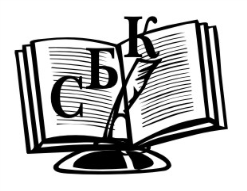 ЧАСТНОЕ ОБРАЗОВАТЕЛЬНОЕ УЧРЕЖДЕНИЕСРЕДНЕГО ПРОФЕССИОНАЛЬНОГО ОБРАЗОВАНИЯ«СОВРЕМЕННЫЙ БИЗНЕС КОЛЛЕДЖ»«СОГЛАСОВАНО»«УТВЕРЖДАЮ»На заседании Методического советаДиректор ЧОУ СПОПротокол № ____«Современный бизнес колледж»__________________ И.В. Вихляева«_____» _____________________ 201___г.«_____» _____________________ 201___г.1. Общие положения42. Организация выполнения выпускной квалификационной работы43. Содержание и требования к структуре выпускной квалификационной работы44. Основные требования к оформлению выпускной квалификационной работы75. Рецензирование выпускной квалификационной работы86. Подготовка к защите и защита выпускной квалификационной работы9Приложение 1Приложение 2Приложение 3Приложение 4Приложение 5Приложение 6Приложение 7Приложение 8Приложение 9ВведениеВведение4Глава 1. Теоретические аспекты повышения эффективности организации складского хозяйства на предприятияхГлава 1. Теоретические аспекты повышения эффективности организации складского хозяйства на предприятиях71.1.Склады, их определение, классификация и функции71.2.Технология складских операций на предприятиях.181.3.Организация эффективной работы складского хозяйства предприятий211.4.Автоматизированные системы управления складом27Глава 2. Организация складского хозяйства и её совершенствование, на примере предприятия ООО «Наро-Фоминский Хладокомбинат»Глава 2. Организация складского хозяйства и её совершенствование, на примере предприятия ООО «Наро-Фоминский Хладокомбинат»312.1.Краткая характеристика предприятия312.2.Анализ показателей предприятия ОАО «Наро-Фоминский Хладокомбинат».332.3.Особенности складирования пищевой продукции392.4.Рекомендации по созданию службы логистики и рациональному использованию имеющихся складских площадей и объемов42ЗаключениеЗаключение52Список использованной литературыСписок использованной литературы53ПриложениеПриложениеНаименование продукции2017201720182018Наименование продукциитыс.руб%тыс.руб%Замороженная рыба56356,044,0168964,059,0Рыбные полуфабрикаты32456,025,018522,06,4Морепродукты12548,09,755000,019,2Консервы27970,021,044108,015,4Итого129330,0100,0286594,0100,0Их преимуществаИх недостаткиСклады находятся в непосредственной близости к точкам реализацииНет специализированной техники доставки (машины с постоянной заморозкой)Поставлена разветвленная и налаженная сеть сбытаНе являются производителями, а только дистрибьютерамиЕсть прямые контракты по сильным брендамНе могут показать цены ниже по пересекаемой продукцииЧАСТНОЕ ОБРАЗОВАТЕЛЬНОЕ УЧРЕЖДЕНИЕСРЕДНЕГО ПРОФЕССИОНАЛЬНОГО ОБРАЗОВАНИЯ«СОВРЕМЕННЫЙ БИЗНЕС КОЛЛЕДЖ»ЧАСТНОЕ ОБРАЗОВАТЕЛЬНОЕ УЧРЕЖДЕНИЕСРЕДНЕГО ПРОФЕССИОНАЛЬНОГО ОБРАЗОВАНИЯ«СОВРЕМЕННЫЙ БИЗНЕС КОЛЛЕДЖ»ЧАСТНОЕ ОБРАЗОВАТЕЛЬНОЕ УЧРЕЖДЕНИЕСРЕДНЕГО ПРОФЕССИОНАЛЬНОГО ОБРАЗОВАНИЯ«СОВРЕМЕННЫЙ БИЗНЕС КОЛЛЕДЖ»Тема:Содержание:ЧАСТНОЕ ОБРАЗОВАТЕЛЬНОЕ УЧРЕЖДЕНИЕСРЕДНЕГО ПРОФЕССИОНАЛЬНОГО ОБРАЗОВАНИЯ«СОВРЕМЕННЫЙ БИЗНЕС КОЛЛЕДЖ»Тема: